Brief description of your products/services & stand…………………………………………………………………………………………………….…………………………………………………………………………….…………………………………………………………………………………………………………………………….I/we agree to comply with all the Show’s Regulations, including the Health & Safety Policy as may be in force on Show Day and the Trade Stand Notes and Conditions, which I confirm I have read. Please include your risk assessment and public liability certificate.I also agree for information given above to be printed in the Show catalogue and given out to potential customers.Signed ………………………………..………… Name ………….…………………………         Date ……………….The ALLIN MEMORIAL TROPHY will be presented to the best trade exhibit. All stands will be automatically entered.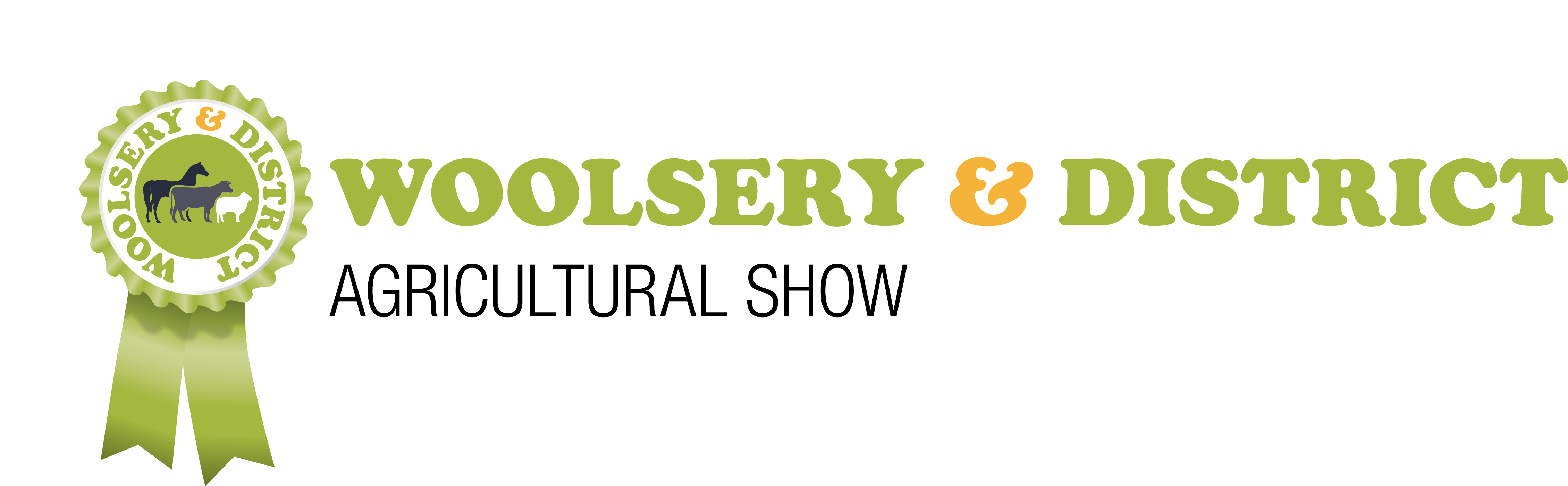 CRAFT TRADE STAND BOOKING FORM27 July 2020Registered Charity: 1175580Business Name………………………………………………………….Address……………………………………………………….………………………………………………………………………………………………………………………………………Post Code……………….. Tel. No…………………………….Mobile…………………………………………………………Email………………………………………………………….Please return forms and cheque to:Trade Stand Secretary, Mrs D Weeks Baxworthy Farm HartlandBidefordDevon EX39 5SETel. 01237 441996Email: woolserytrade@hotmail.co.ukINDOOR TRADE STANDQUANTITYSUB TOTAL £STANDARD PITCH Stand 10ft x 8ft@ £30 per 10ft X 8 ft PitchNo. OF EXTRA STAFF PASSES REQD. 2 Passes free – Standard Pitch@ £5 Per PassCATALOGUE ADVERTSpaces are limited .@ £60 Full A5 Page Colour CATALOGUE ADVERTSpaces are limited .@ £35 Half A5 Page ColourBANNER ADVERTISING Display your company’s advertising banners around the main ring@ £30 per BannerCheques payable to Woolsery ShowBACS woolsery show 30 90 89  38643460TOTAL TO PAYTOTAL TO PAY